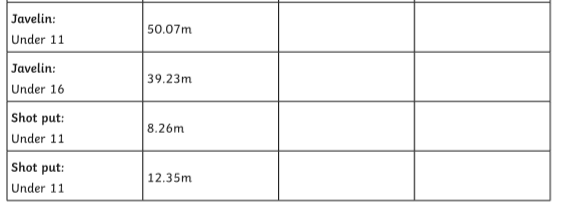 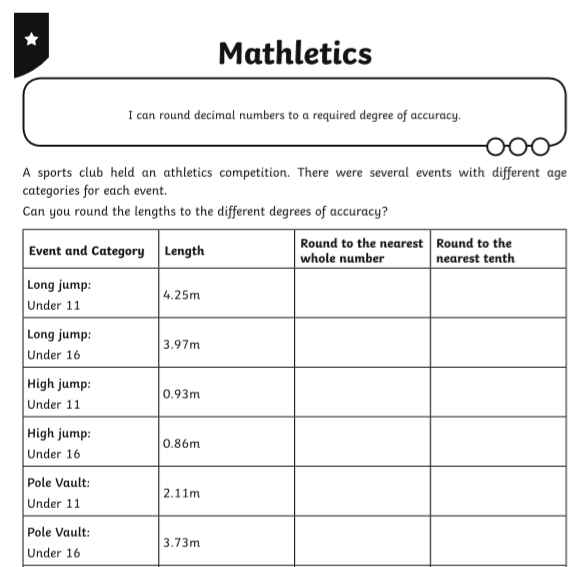 ANSWERS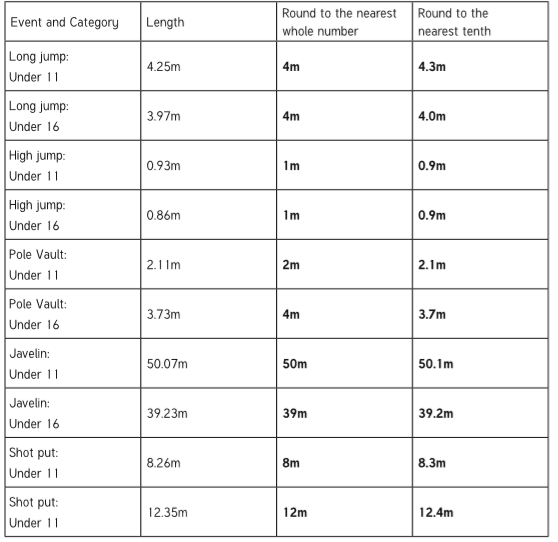 